黄石市文化和旅游发展“十四五”规划中期评估报告“十四五”以来，全市文化和旅游系统在市委、市政府的坚强领导下，牢牢抓住提高文化软实力的重要战略机遇期，坚定不移地贯彻新发展理念，紧紧围绕举旗帜，聚民心、育新人、兴文化、展形象的使命任务，按照文化和旅游高质量发展的新要求，全面深化供给侧结构性改革，通过文化引领多业态融合发展，满足人民日益增长的美好生活需求，有效推动了全市文化和旅游产业加快发展。根据全市统一部署和安排，市文旅局高度重视“十四五”规划中期评估工作，成立了以局长为组长、副局长为副组长、各科室负责人为成员的全市文化和旅游发展“十四五”规划评估工作领导小组，落实专人专班，同时邀请了第三方评估机构对全市文化和旅游发展“十四五”规划实施情况进行了全面评估，开展自我评估与三方评估和社会评估相结合的方式，初步形成了《黄石市文化旅游发展“十四五”规划中期评估报告》（初稿）。一、主要指标完成情况根据《黄石市文化和旅游发展“十四五”规划》要求，全市文化和旅游业规划共两大类共计16项主要发展指标：（一）主要指标执行情况及预测——文化类指标1、文化产业增加值：规划“十四五”期末为180亿元，年均增长30.15%。2021年完成文化产业增加值57.48亿元，同比增长39.2%；预计2022年完成文化产业增加值约69亿元，增长20%左右；初步预测：2023年完成文化产业增加值约84亿元左右，增长20%左右；2024年完成文化产业增加值约100亿元左右，增长20%左右；2025年完成文化产业增加值约125亿元左右，增长25%左右。2、文化产业增加值占GDP比重：规划“十四五”期末达到6%，年均增长3.27%。2021年文化产业增加值占GDP比重3.07 %，同比增长19%；预计2022年文化产业增加值占GDP比重3.5%，初步预测：2023年文化产业增加值占GDP比重达到4%，2025年文化产业增加值占GDP比重达到5%左右。3、文艺团体社会组织：规划“十四五”期末达到1077支，累计新增100支，年均增加20支。2021年达到1000支，同比增加23支；2022年达到1033支，同比增加33支；2023年一季度达到1041支，同比增加8支；预计2023年达到1061支，同比增加28支。预计2025年达到1100支以上。4、国家级文化产业园区：规划“十四五”期末新增1家国家级文化产业园区。目前，在市委市政府的高度重视下，在全市各部门的大力支持下，国家文化产业园区创建工作正在加快推进，前期创建准备工作已经完成，正在积极申报之中。5、省级文化产业园区：规划“十四五”期末建成省级文化产业园2家。截至目前，我市有黄石江南旧雨文化传播有限公司、大冶市石开工艺青铜铸造有限公司、湖北省觉辰工艺有限公司、湖北经墨文化科技有限公司、黄石市磁湖梦文化娱乐城、黄石东楚传媒集团有限公司等省级文化产业示范基地6家。2017年以来，省文旅厅尚未启动开展省级文化产业园评选工作。     ——旅游类指标6、旅游总收入：规划“十四五”期末为160亿元，年均增长10.33%。2021年完成旅游收入96.79亿元，同比增长78.68%；2022年完成旅游收入94.8亿元，比2020年增长75%；2023年一季度完成旅游收入24.496亿元，同比增长55.05%，预计2023年上半年完成旅游收入预计达到50亿元，同比增长8.93%，初步预测：2023年完成旅游收入约108亿元，同比增长13.92%；2024年完成旅游收入约119亿元，同比增长10%；2025年完成旅游收入约131亿元，同比增长10%。7、旅游接待总人次：规划“十四五”期末达到3000万人次，年均增长9.54%。2021年全市旅游接待总人次达到1785.33万人次，同比增长43.57%；2022年全市旅游接待总人次达到1734.69万人次，同比增长39.5%；预计2023年上半年全市旅游接待总人次达到1000万人次，同比增长14.33%；初步预测：2023年全市旅游接待总人次约2150万人次，同比增长23.94 %；2024年全市旅游接待总人次约2430万人次，同比增长13.02 %；2025年全市旅游接待总人次约3000万人次以上，同比增长15 %左右。8、国家工业旅游示范基地：规划“十四五”期末新增国家工业旅游旅游示范基地1家。截至目前，我市华新1907文化遗址公园获评国家工业旅游示范基地。截至目前，黄石国家矿山公园、黄石矿博园等工业旅游特色景区成功入选工业旅游示范基地（营地）。9、工业文化研学实践教育基地：规划“十四五”期末新增1家。目前，我市中小学开展工业文化研学实践教育活动，加强工业文化研学实践教育基地建设，推广了《黄石工业遗产》和《研学旅行·阅读之旅》教材，配合市教育局组织开展工业文化研学实践教育地工作，推动黄石特色工业旅游文化走进学生课堂。10、国家级旅游度假区：规划“十四五”期末创建国家级旅游度假区1家。受疫情的影响，预计“十四五”期末难以完成目标任务 。11、省级旅游度假区：规划“十四五”期末新增省级旅游度假区2家。截至目前，已编制完成了《仙岛湖生态旅游区创建国家5A级旅游景区整改提升规划》，积极指导仙岛湖生态旅游度假区创建国家5A级旅游景区。加强对《仙岛湖旅游度假区总体规划》修改和完善工作，全面推进阳新仙岛湖生态旅游区创建省级旅游度假区。预计“十四五”期末可完成新增省级旅游度假区1家。12、国家4A级旅游景区：规划“十四五”期末新增国家4A级旅游景区2家，全市共计达到6家。截至目前，龙凤山景区创建国家级4A景区，沼山古村桃乡景区通过国家4A级旅游景区景观价值评价，奇乐园通过国家4A级景区景观价值评审,提前完成“十四五”目标任务。13、国家3A级旅游景区：规划“十四五”期末新增国家3A级旅游景区10家，全市共计达到28家。天空之城、枫林地心大峡谷成功创建国家3A级景区。预计“十四五”期末可完成新增国家3A级旅游景区6家。14、湖北旅游名镇名村名街：规划“十四五”期末新增湖北旅游名镇名村名街8家，全市共计达到15家。截至目前，大冶、阳新入围省级全域旅游示范区创建单位，2022年阳新县高山村列入“湖北旅游名村”，同年荣获第四批“全国乡村旅游重点村”。2022年黄石港区磁湖天地获批“湖北旅游名街”。陈贵镇成为我市第一家省级全域旅游示范区；目前正在积极推荐申报新一批省级旅游名镇、名村、名街。预计“十四五”期末可完成新增湖北旅游名镇名村名街6家。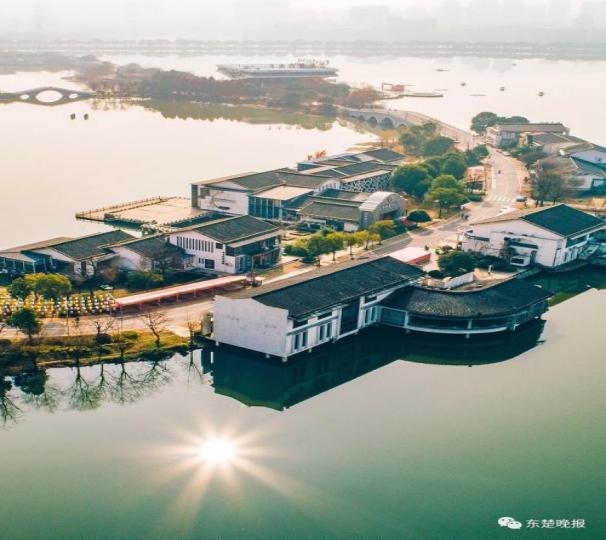 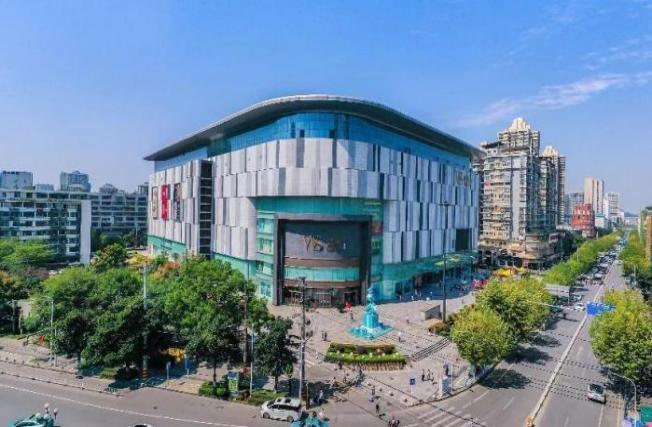 15、省级文化休闲消费街区：规划“十四五”期末新增省级文化休闲消费街区2家。 目前，黄石市大上海—武商于2022年获批湖北省夜间消费集聚区，已成为黄石特色的文化休闲消费街区，该街区总建筑面积16.5万平方米，地上8层，地下3层，集购物、美食、休闲娱乐、多功能服务于一体的文旅消费综合体，文化类商户数量或营业面积应占比高于40%，夜间营业时间至22：00。同年，黄石港区磁湖天地获批湖北旅游名街后，充分利用＂情人路＂历史文化，连接即将建成的中央文化区华新街，致力打造成情人路—中央文化区休闲消费街区，主要包括“一路三桥九景”，拥有婚纱、茶艺、美食、养生、文化等各类商家及华新街片区。16、知名旅游节庆、演艺等品牌：规划“十四五”期末新增知名旅游节庆、演艺等品牌基数3个，全市共计达到4个。2021年以来，新增知名旅游节庆品牌3个，分别是：2022年黄石市“樱”为有你--磁湖赏樱游园暨文明旅游主题日实践活动，2022-2023年分别举办第一届和第二届大冶毛铺古樱赏花节，2021、2023年分别举办第一届和第二届阳新蓝莓文化旅游节。（二）主要指标执行评价情况在16个主要指标中，截至目前，总体指标执行情况良好，绝大部分指标达到了中期规划进度要求，有少数指标没有达到中期进度要求，有个别指标预计“十四五”期末难以完成。根据综合分析和全面研判，现将主要指标执行情况评价如下：  已提前完成规划目标的有4个指标，即：（1）新增1家国家工业旅游示范基地。华新1907文化遗址公园于2022年11月获评国家工业旅游示范基地。（2）新增国家4A级旅游景区2家。包括：龙凤山景区创建为国家级4A景区，沼山古村桃乡景区通过国家4A级旅游景区景观价值评价。（3）完成省级文化休闲消费街区2个。包括：大上海—武商文化休闲消费街区，磁湖风景区情人路—中央文化区华新街文化休闲消费街区。（4）新增知名旅游节庆、演艺等品牌3个。包括：2022年黄石市“樱”为有你--磁湖赏樱游园暨文明旅游主题日实践活动，2022-2023年分别举办第一届和第二届大冶毛铺古樱赏花节，2021、2023年分别举办第一届和第二届阳新蓝莓文化旅游节。  符合中期目标进度要求，预期可以完成目标的有3个指标，即： （1）＂十四五＂期末新增1家国家级文化产业园区预期可以完成。（2）“十四五”期末文艺团体社会组织预期达到1100支以上，累计新增120支以上，年均增加20支以上。（3）“十四五”期末旅游接待总人次预期达到3000万人次以上。规划期内难以完成的目标有7个指标，即：（1）文化产业增加值180亿元、增长30.14%的目标任务；（2）文化产业增加值占GDP比重达到6%，年均增长3.27%的目标任务；（3）旅游总收入160亿元、年均增长10.33％的目标任务；（4）规划“十四五”期间创建国家级旅游度假区1家的目标任务；（5）新增省级旅游度假区2家的目标任务；（6）新增国家3A级旅游景区10家目标任务；（7）新增湖北旅游名镇名村名街8家的目标任务。4、因职能发生变化调出的目标有1个指标：工业文化研学实践教育基地1个。5、因省里尚未启动认定工作调减的目标有1个指标：省级文化产业园2个。（三）部分指标调整情况说明1、文化产业增加值180亿元、增长30.14%的目标任务。建议调整为：125亿元、25%。主要理由是：编制“十四五”规划时，按照2020年的文化产业增加值48亿元进行测算，年均增幅30%确定五年增长目标为180亿元。进入“十四五”以来，尤其是2021年度统计部门提供的实际数据分析，按照当年增长39.2%的增幅为57.48亿元，据此，已将2020年的48亿元基数下调到41亿元左右。一方面，规划期目标基数下调后对五年目标带较大影响；另一方面，对后疫情形势期望值太高，过度估计文化产业会“爆炸式”增长。再一方面，当时考虑到全市五年GDP3000亿元的争取目标作为文化产业目标的参照值，提出年均增长30%、占比达到6%的目标进行设置的目标。从近两年运行情况看，全市经济总量的增速为5%左右，文化产业增加值虽然2021年出现了39.2的高速增长，是因为2020年的基数下调后，在比较低的基数上形成的高速增长。通过科学预判：在整体经济形势保持中高速度增长的经济运行区间中，特别是一批文化企业“进规进限”和一批重点文化产业项目竣工投产后必将带来新的增长点。因此，考虑未来三年全市按照25%的文化产业高速增长目标，确保文化产业增加值预计在125亿元左右。2、文化产业增加值占GDP比重达到6%的目标任务，建议调整为：5%。主要理由是：规划初期规划确定文化产业增加值占GDP比重达到6%，主要参照值是全市3000亿元的经济总量目标，按照近两年的经济运行情况分析，全市“十四五”期末GDP预判2500亿元左右，文化产业增加值预测125亿元左右，占比5%以上。3、旅游总收入160亿元，年均增长10.33，建议调整为130亿元左右。主要理由是：规划初期按照旅游总收入预估97.88亿元确定基数，年均增长10.33％，期末达到160亿元目标。根据＂十四五＂中期运行情况看，2021年完成旅游总收入96.79亿元，同比增长78.68%；2022年完成旅游收入94.8亿元，比2020年增长75%。从指标实际运行分析，2020年旅游总收入基数实际为大约53亿元左右，至此，因基数发生变化，按照年均增长10％的增速，预计＂十四五＂期末可实现旅游总收入130–135亿元。4、创建国家级旅游度假区1家。建议调整为：做好国家旅游度假区申报前期准备工作。主要理由是：国家旅游度假区申报要求高，条件比较严格，在疫情因素的影响下，特别近两年的旅游市场不太景气，市场前景不太明朗，企业创建国家旅游度假区的投资信心受阻，启动申报工作迟缓，目前正在努力争取之中。5、新增省级旅游度假区2家。建议调整为：1家。主要理由是：受三年疫情的影响，旅游企业争创省级旅游度假区积极性不强，热情度不高，初步预计：阳新仙岛湖生态旅游区等1家有可能获批省级旅游度假区。6、新增国家3A级旅游景区10家，建议调整为：6家。主要理由是：受三年疫情的影响，旅游企业争创国家3A级旅游景区的投资信心不足，创建热情不高。初步预计：天空之城、枫林地心大峡谷等6家获得国家3A级旅游景区称号。7、新增湖北旅游名镇名村名街8家，建议调整为：6家。主要理由是：受三年疫情的影响，特别是经济下滑的影响，老百姓的消费能力不足，导致一些村镇街道争创湖北旅游名镇名村名街的投资信心下降，特别创建省级旅游名镇名村名街的热情不高。初步预计：高山村、磁湖天地等6家获得湖北旅游名镇名村名街。8、初步预计新增工业文化研学实践教育基地1家，建议调出到市教育局。主要理由是：该指标主要由教育系统组织评选，并且已经列入教育局＂十四五＂规划指标之中。9、建成省级文化产业园2家，建议调减这个指标。主要理由是：省里从2017年以来，一直没有启动省级文化产业园认定工作，特别是进入＂十四五＂后，我们多次向省里汇报沟通，估计＂十四五＂期间难以启动此项工作。二、重点任务推进情况（一）在推进文艺精品创作上，实现了繁荣发展。一是文艺精品创作取得新突破。根据市委主要领导的新要求，“十四五”以来，全市启动了“工业史诗”系列创作，力推一批彰显在地文化的原创作品，邀请著名编剧唐栋启动《铜草花之恋》剧本创作，《玉韵金声》第一、二部汇报演出，《高炉魅影》入选省电影精品创作重点项目，《百年华新》剧本出炉，《黄石颂》开始排练，《五月榴花遍地红》启动创作；聚焦献礼建党百年，《党的女儿》《洪湖赤卫队》《诗话铜都》《富川霜叶红》《红烛颂》等一批文艺精品接连上演，深受群众广泛好评。二是文艺创作推陈出新。全市结合“脱贫攻坚”“党风廉政教育”“创文”等时代主题，创作出《铁窗含笑向黎明》《我们是党的好儿女》《我的黄石我的城》《有你有我》等13场优秀作品。市歌舞剧院创作演出的音乐剧《只因为爱你》入选第四届湖北艺术节。《只因为爱你》《信仰之光》等一批优秀文艺精品先后入围国家级美术展、湖北艺术节优秀作品展演，并获得“楚天群星奖”、“楚天文华奖”提名等荣誉。三是文艺奖项收获满满。王晓愚的《西气东输》获得第十一届屈原文艺奖，《江山如画》《铜草花开幸福来》分获全省第三届社会文艺团队展演二、三等奖。《初心——中国共产党员张富清》在《光辉的历程——中国版画博物馆馆藏版画作品展》作为新近收藏作品展出；卢莹《耸》入选《荆楚回响——乡村振兴主题第三届湖北省画院优秀作品双年展》；欧阳新尧《曙光》入选第四届“陆俨少奖”全国中国画展，《绿野仙踪》入选《喜迎二十大--壮美新画卷——乡村振兴·美丽乡村主题美术作品展》。（二）在公共文化服务体系建设上，实现了均衡发展一是推动基本公共服务均等化。已建成公共图书馆7个，文化（群艺馆）6个、博物馆3个，乡镇（街道）综合文化站54个、村（社区）综合文化服务中心1001个，新建7家城市书房，43个图书流动点。智能广播“村村响”和直播卫星“户户通”全面完成，实现了基层公共文化服务的“零距离”、全覆盖。2022年，有6家乡镇（街道）文化站、3家村级文化广场全部实现提档升级完成。有8家博物馆、纪念馆向公众免费开放，已成为中小学生“社会课堂”。每年举办“5.18国际博物馆日”“文化遗产日”特色宣传和惠民活动。组织全市革命纪念馆积极开展建党100周年党史学习教育，仅2021年接待各类党史学习教育参观达28万余人次。二是公共服务效能加快提升。全市“三馆一站一中心”全部实现免费开放且每周开放时长远高于国家规定时长。建成以市图文两馆为总馆、县（市、区、学校）图文书馆为分馆的总分馆制；打造了“周末百姓大舞台”“富川大舞台”“磁湖之春”“元宵节舞龙舞狮大赛”、“磁湖文化节”等文化品牌及“群文云课堂”、“磁湖之春”文艺展演周云展演等数字文化品牌。截止2022年12月，全市群众性演出累计创办2805场次。三是推动区域公共服务共建共享。鼓励社会力量参与公共文化建设，在湖北省率先采用社会力量捐建方式打造了一批融合图书阅读、艺术展览、文化沙龙等服务的“黄石书房”新型文化空间。开展图书馆、文化馆馆际交流活动50余场，提供城市圈艺术家创作成果集中展示的平台，在黄石市群艺馆一楼艺术展厅开展联墨沉香——武汉城市圈楹联书法作品邀请展。四是基础设施建设日趋完善。西塞江滩公园、青山湖社区2个分馆建成并对外开放，牧羊湖社区、市民之家2个分馆建设，３个村级示范性文化广场提档升级工程已完工。（三）在遗产保护传承利用上，实现了创新发展。一是突出文化遗产资源管理和研究。完成石窟寺石刻、长江文物资源、碑刻石刻等专项调查工作。掌握了我市10处摩崖石刻基本情况、保护现状和存在问题。编制完成《黄石市摩崖石刻专项调查工作报告》等成果。核实完成全市1493处文物点，相较于第三次全国文物普查新增了83处。组织编制了《铜绿山总体保护规划》《华新水泥厂旧址保护总体规划》《华新水泥厂旧址保护与展示利用方案》等系列规划。目前《汉冶萍煤铁厂矿旧址保护总体规划》初稿已完成。2022年3月21日华新水泥厂旧址保护总体规划经省政府复核后已公布。二是推进国家历史文化名城创建工作。积极配合市住建部门做好黄石市国家历史文化名城创建工作，《黄石市历史文化名城保护规划》已编制完成并获省人民政府批复。全市6处历史街区保护规划中的《湖北省黄石市汉冶萍煤铁厂矿旧址历史文化街区保护规划》已于2022年6月通过专家评审会。2022年，华新水泥厂旧址获批“第二批湖北省文化遗址公园”。同年11月，华新1907文化遗址公园被文旅部公布为“第二批国家工业旅游示范基地”。“又见华新”文化市集、“三窑两间”工业遗产等活化利用项目取得良好效应，华新水泥厂旧址历史街区已形成了集展览、文博、文创、文商于一体的产业转型示范区。三是全面提高文物保护利用水平。完成我市大冶湖高新技术产业开发区、阳新经济开发区城北工业园、黄石经济技术开发区汪仁镇沿山工业板块文物保护统一评价考古调查、勘探报告及文物保护方案。黄石中央文化区一期项目、中央文化区市政广场项目、华新水泥厂旧址——新青年半岛片区保护与利用深化设计项目工程建设相关的文物行政审批事项获国家文物局批复同意。新青年半岛片区项目设计方案已按国家局要求完成修改，已送省文旅厅核准。四是全面深化非遗保护传承。王贵武龙灯入选笫五批国家级非遗项目名录。举办2022年“文化和自然遗产日”黄石分会场活动，全面启动“探访黄石非遗传承人”活动，开展“直播家乡年”线上非遗展播，成功争取国家和省级非遗专项资金238万元。（四）在文化产业转型升级上，实现了可持续发展。一是多措并举抓培育,稳住文化产业的“盘子”。重点调度围绕文化服务业规上企业，加强经济运行日常调度，推动企业进规进限，开展进规文化企业、重点文旅企业、文旅项目“一对一”帮扶活动，推动文化企业日常生产正常运行。  二是千方百计抓谋划，推动文化企业纾困发展。注重与发改、银行协调沟通，积极解决文化服务业发展过程中的困难和问题，帮助中小微文化企业解决贷款问题。先后指导文旅投等8家企业申请低息贷款2.06亿元，天空之城等6家企业申请贷款贴息136.76万元，市园博园提档升级改造项目申请设备更新贷款6亿元。起草《市政府关于扶持文化产业和旅游业发展奖励办法实施细则（试行）》，明确企业奖励申报流程、条件。三是全力以赴抓项目，推动文化产业加快发展。在推进项目建设上，推动了一大批项目开工建设，东方山整体开发项目、鹿峰研学基地项目和龙凤山品牌提升项目已建成完工。在重大项目谋划上。先后谋划公共文化、景区创建、文旅融合三类项目41个，计划总投资达到近230亿元，同时启动了项目招商引资，印制了全市重点文旅招商手册1000册。在推进重点项目落地上。成功引荐欢乐岛低空飞行营地项目新签约、新开工，颜子仙山道教文化项目新签约、新注册，东方山整体开发项目新签约、新注册、新开工。共完成新签约项目4个、新注册项目4个、新开工项目2个。四是拓展“文化进景区”新途径。深入挖掘黄石文化底蕴，2021年邀请省内知名专家团队编制《“诗画黄石”文化发展战略策划》，将文化内涵融入景区景点，使游客在旅游景区、旅游设施、旅游服务中感悟黄石文化。规划打造一批沉浸式山水诗画游学研学产品，依托乡村资源，打造一批诗画乡村，推出5条乡村旅游精品线路。（五）在旅游业高质量发展上，实现了恢复性增长。一是全面优化旅游空间结构。明确了区域功能定位和发展方向，按照全域旅游视野谋划黄石旅游事业发展，加快形成“一心引领、一环串联、六区协同、多点支撑”的旅游空间结构，加快建设武汉东部生态文旅宜居城。编制完成《“诗画黄石”文化旅游发展战略策划》，编制完成《磁湖夜话——黄石环磁湖夜间文旅消费集聚区规划》，编制完成《仙岛湖生态旅游区创建国家5A级旅游景区整改提升规划》。二是丰富高质量旅游产品供给。深挖文旅资源，大力推动景区标准化、品牌化创建。大冶龙凤山景区成功创建国家4A级旅游景区、陈贵镇全域旅游示范区成功创建“省级全域旅游示范区”、大冶沼山古村桃乡景区通过国家4A级旅游景区景观价值评价，黄石第一旅行社、大冶环亚旅行社获得全省“优质旅游服务品牌”旅行社称号，黄石第一旅行社“工业旅游线路”、湖北君泓国际旅行社“仙岛湖-天空之城”生态旅游线路获得全省品质旅游线路产品称号，东方山景区东昌阁沉浸式演出开业，成为我市沉浸式网红打卡地。黄石卡乐星球恐龙水世界开业，成为黄石文旅项目的引爆点和新标杆。华新1907文化遗址公园将工业文脉与新兴体验式消费模式进行有机结合，成为高人气网红打卡地。三是提升旅游服务质量。2021年10月-2022年元月，举办首届黄石旅游文创产品创意大赛，评选出具有黄石旅游文化元素、地域特色和旅游景区特种的美食、旅游纪念品、工艺美术品和文化艺术品。2022年12月举办全市乡村旅游厨艺大赛，评选出“黄石乡村旅游地方风味特色菜”。发布《2022“惠游黄石·乐享生活”活动实施方案》，推出黄石特色山水园林生态黄石、工业秀带文博黄石、不忘初心红色黄石、美丽乡村田园黄石、春华秋实丰收黄石等5条旅游精品线路。出台《2023年黄石市“引客入黄”奖励政策》，提高旅行社带团引客入黄积极性。四是不断完善旅游交通网络。支持打造覆盖全市的旅游干线交通网络，推进景区内部交通道路、游客集散中心建设。黄石国家矿山公园游客中心、东方山景区新游客集散中心主体工程完工并投入使用，大冶湖文化综合体项目于2023年3月集中开工，完成了东方山景区道路刷黑改造，阳新三溪镇至七峰山旅游公路已完成建设，仙岛湖环湖公路部分路段已建成通车，阳新县“两湖两山”生态旅游路已基本形成。（六）在推动文旅融合发展上，实现了业态创新。一是创新发展“文化+旅游”新业绩。突出加强文旅融合创新发展，积极支持全国文旅融合的示范点——大冶图书馆文旅创建发展工作，推进非遗进景区、文化进景区活动。成功引进北京中创文旅文化产业集团旗下的重要文化艺术品牌——“遇见博物馆”项目，在华新1907文化公园如期开展“遇见敦煌展”展示，配套开发销售同主题布展与的文创产品。二是创新发展“体育+旅游”新业态。“乒乓名城”建设工作稳步推进。成立黄石基地·华新乒超俱乐部，获2022赛季全国乒超联赛季军。承办2021年全国青少年乒乓球精英系列赛、2022年全国乒乓球锦标赛等一系列重大赛事活动，不断擦亮“乒乓名城”品牌。体育休闲线路布局逐步完善。大冶市依托龙凤山、小雷山景区建成国家级滑翔伞基地、垂钓基地、门球基地等15项乡村体育旅游项目。阳新县打造排市滴水涯漂流、王英仙岛湖皮划艇、阳新莲花湖健身步道等多个体育旅游项目。开发区·铁山区依托奥体中心、园博园、父子山和熊家境国家登山健身步道、轮滑极限公园、矿山公园成功打造“奥体中心-父子山”、“奥体中心-铁山”两条户外运动休闲线路。体育赛事经济蓬勃发展。2021年以来，先后承办了第十四届全运会群众类毽球项目比赛、2022年全国田径大奖赛（第1站）、2022年全国乒乓球锦标赛、2022年全国武术散打冠军赛等十余项国家级重大赛事活动，以及2022年湖北省第十六届运动会社会俱乐部类轮滑、蹦床、滑板比赛，2022年湖北省青少年田径冠军赛等近20项省级赛事活动。三是拓展“工业+旅游”融合新空间。积极对接市经信局，选取劲酒工业园、铜绿山古铜矿遗址、华新1907文化遗址公园等3家作为“工业+旅游”进行培育指导。华新1907文化遗址公园成功创建国家级工业旅游基地。黄石国家矿山公园、黄石矿博园等工业旅游特色景区成功入选工业旅游示范基地（营地）；黄石第一旅行社“工业旅游线路”获得全省品质旅游线路产品称号，为盘活黄石工业遗产，加大活化利用，全市文旅系统积极谋划，以节促旅打响品牌。（七）在提升文旅科技支撑水平，实现了数字化提升。一是推进智慧旅游景区建设。2021年，组织全市20家A级旅游景区上线“一机游湖北”移动智能旅游平台。2021年以来，全市所有A级旅游景区已全部注册上线“一机游湖北”平台，仙岛湖、天空之城、滴水崖、东昌阁等精品游产品陆续上该平台上进行推广；全市各大景区景点和公共文化场馆均在显要位置张贴有“游湖北”APP二维码等宣传海报、简介等物料，景区讲解员积极引导游客扫码关注，通过平台进行预约。二是科技赋能文旅项目建设。黄石“园博园提档升级项目”新增智慧管理系统；大冶湖文化综合体项目打造能为群众提供一站式、集成式、智能化的公共数字文化服务的综合体；大冶市龙凤山品牌提升项目增加园区通讯及网络信号全覆盖；黄石国家矿山公园提质扩容（二期）项目进行景区智能化改造。三是推进数字文化项目落地。2022年，东昌阁沉浸式文旅项目建成，以沉浸式演绎为核心，零距离互动剧场为抓手，新媒体传播为导向，历史文化探秘为主线，开发线上线下实景沉浸式互动游戏。2023年，成功引进北京中创文旅文化产业集团有限公司“遇见敦煌光影艺术展”遇见博物馆落户华新1907文化公园。以敦煌文化艺术为核心，利用3D光雕数字技术对200余幅艺术家重绘的敦煌石窟壁画进行演绎，让更多人感受敦煌石窟的艺术魅力。四是探索运用智能核销平台。积极运用智能化、网络化信息技术，搭建“引客入黄”“黄石文旅惠民卡”智能预约、核销平台，探索第一时间掌握旅游团队和散客群体信息，为进一步强化数据挖掘应用奠定了基础。（八）在推进智慧广电事业发展上，实现了转型发展。一是推动基础设施提质升级。积极推进无线发射台站改造建设，2022年在资金比较紧张的情况下，筹集资金70余万元对无线覆盖工作进行了配套和补充，更新了广播电视台大楼-月亮山的数字微波通讯系统。2023年拟再投入资金40万元对基础设施建设进行完善和补充，确保发射台设备设施安全完好。推进广电公共服务标准化建设。全市市、县（区）、镇、村四级“村村响”“户户通”网络工程建设顺利完工，在全省各地市州中率先通过省级验收，总计安装“村村响”终端10398个，安装“户户通”10035个，彻底解决了我市有线电视未通达的山区、湖区及边远地区老百姓看电视问题。加快推进 5G 技术应用。加速SG 基站建设，全面建成覆盖全市的广播电视5C 网络，实现广播电视5G技术的深入运用。二是注重精品节目创作开发。紧扣时代脉搏，不断提升节目内在品质。全市每年对上报道发稿保持在500条以上，《长江经济带：为生态留白 为发展增绿》等报道登上央视《新闻联播》，联播头条和单条均现“黄石声音”。《大冶新冶大道过马路神器上岗》在新华社客户端头条推送。黄石市广播电视台《青春的记忆 时代的拐点——恢复高考1977》在国家广播电视总局评审获奖2022年度优秀国产纪录片。三是创新媒体融合机制。近两年来，投入400万元资金启动超高清融媒体生产平台、智能媒资系统建设，积极打造4K+5G+A1平台，推动黄石广播电视媒体和传播技术跨越式发展。全面推动“新闻+”深度融合，打造以全媒体新闻中心为核心的权威媒体，以“云上黄石”移动政务新媒体平台为依托的新兴媒体，形成集广播、电视、网站、客户端、微博、微信公众号、抖音号、小程序等平台为一体的融媒体矩阵。（九）在推进文明旅游上，擦亮了城市名片。一是大力推进文明旅游宣传。深入星级饭店开展厉行节约、反对浪费宣传活动，并督导城区3家星级饭店制作了“按需取餐，文明就餐”“落实光盘行动”等主题的标识牌，加强星级饭店建立制止餐饮浪费长效机制。积极开展面向团队游客和散客的文明提示。推动文明旅游宣传海报、视频短片等进入星级饭店、A级景区、公园、商场、高铁站等人流密集场所，倡导文明旅游，扩大文明旅游宣传覆盖面和影响力。二是开展文明旅游活动。突出时间节点开展志愿服务活动，近年来，全市开展“文明旅游 你我同行”“佳节尚文明 志愿关爱行”“爱心助力文明旅游 和谐共享绿色生活”“倡导文明旅游 服务八方游客”“守护环境 文明你我他”等不同主题的线下文明旅游志愿服务活动累计29场次，并帮助7家文明旅游示范单位联合妇联、团委、社区街道等其他部门开展文明旅游创建活动14场。建立了文明旅游督导员制度，指导设立固定的文明旅游志愿服务站6个，建立文明旅游宣传志愿服务队伍11支，开展文明旅游提示、提醒、劝导志愿服务活动。三是精心组织文明旅游培训。2021-2023年，连续三年开展了创建文明旅游示范单位旅游从业人员培训会，共组织全市星级宾馆、导游、旅游景区等行业单位培训7次，约600名旅游行业从业人员参加，提高了旅游行业窗口服务人员的服务水平和服务质量，强化文明礼仪服务意识，提升黄石文明旅游形象。三、重大项目实施情况“十四五”规划初期，全市各类文化旅游项目库入库项目139个，总投资规模808亿元。截止2023年上半年，共实施重点项目36个，总投资263亿元。累计完成投资40亿元。项目建设实施情况如下：（一）2021年项目投资情况：2021年，共有市重点文旅项目13个（项目清单附后），总投资136.81亿元，当年完成投资40.13亿元。其中：黄石国家矿山公园提质扩容项目（一期）、东方山景区提档升级项目（一期）、东港古建文化馆及其配套设施项目、楚天香谷芳香文化博览园品牌提升建设项目等4个项目建成完工。（二）2022年项目投资情况：2022年，共有市重点文旅项目10个（项目清单附后），总投资69.35亿元，当年完成投资额20.24亿元，较2021年投资额分别减少67.46亿元、19.89亿元。其中：园博园提档升级改造一期项目、洋港百洞峡景区建设一期项目、鹿峰研学基地一期项目、黄石国家矿山公园提质扩容（二期）项目、东方山整体开发项目等5个项目建成完工。（三）2023年项目投资情况2023年，共有市重点文旅项目13个（项目清单附后），总投资108.76亿元，年度投资17.55亿元。分别较2022年增长39.41亿元、减少2.69亿元。其中：开工项目11个，未开工项目2个。洋港百洞峡景区二期建设项目、未苏湾文旅项目等2个项目预计今年建成完工。（四）2024、2025年项目情况2024年、2025年两年共有续建项目11个，分别为西塞山生态文化旅游区开发项目、仙岛湖国际温泉度假村、黄荆山乡旅小镇项目、黄石市青少年工业研学实践基地（二期）工程、黄石市园博园提档升级改造项目、黄石中央文化区建设项目、大冶湖文化综合体（大冶市文创基地建设）项目、大冶市龙凤山景区提升、仙岛湖欢乐岛景区、龙港云界仙居康养旅游度假区项目、东钢文旅配套设施建设项目。除西塞山生态文化旅游区开发项目、黄荆山乡旅小镇项目等2个项目外，其他9个项目预计2024年、2025年陆续竣工，预期完成总投资76.35亿元。四、主要做法与存在的问题（一）主要做法1、坚持优化文旅空间结构。按照规划加快建设以全域旅游视野谋划黄石旅游事业发展的“一心引领、一环串联、六区协同、多点支撑”旅游空间结构，建设武汉东部生态文旅宜居城。按照《“诗画黄石”文化旅游发展战略策划》、《磁湖夜话——黄石环磁湖夜间文旅消费集聚区规划》、《仙岛湖生态旅游区创建国家5A级旅游景区整改提升规划》等规划实施诗画黄石生态景观战略、着力打造黄石夜游经济集聚区，创建省级旅游度假区、国家5A级旅游景区。持续推动东方山-矿山公园-熊家境三景区融合发展、提档升级，打造东方山一体化发展新模式；继续以华新水泥厂旧址联动周边街区，形成华新1907文化遗址公园，将工业文脉与新兴体验式消费模式进行有机结合，引入文化类商业业态，打造工业史诗·都市文博旅游区。2、坚持丰富文旅产品供给。围绕长江国家文化公园湖北段深化全域旅游示范创建，推进大冶、阳新省级全域旅游示范区创建。深挖文旅资源，大力推动景区标准化、品牌化创建，探索“夜经济”、沉浸式体验等新业态。推出一大批赏花游、采摘游、红色游、农旅体验游等特色项目，丰富旅游产品供给，并与武汉、鄂州、黄冈等地共同打造精品旅游线路和优惠旅游产品。完善“全市联动、县区互动、景区发动”行业联动机制，实现宣传平台互推、渠道互通、素材互享，推动武汉都市圈市场营销、团队游客招徕、线路研发推广。聚焦黄石文旅市场消费扩容提质，策划举办一系列文旅活动，举办全市旅游文创产品创意设计大赛，开展黄石市最美十大民宿评选等系列创意活动等，持续提高黄石作为旅游目的地城市的关注度和吸引力。3、坚持提升文旅服务质量。积极开展各项旅游服务提质增效活动，丰富全市优质旅游产品供给，推出一系列“助企纾困”政策，开展旅游行业从业人员培训，进一步提升旅游市场规范化、专业化、细微化、个性化服务质量。深入推进全国公共文化服务体系示范区创新工作，推进城市书房、乡镇文化站、村级示范性文化广场建设，形成市、县、镇、村、组五级互联互通的公共文化服务网络，推动城市公共文化服务国家建设标准落实落地。认真落实“村村响”电改任务，加快推动农村应急广播主动发布终端建设，努力实现多渠道、跨终端、真应急，切实提高广播电视服务政策宣传、乡村治理、应急管理和公共事务能力，不断增强人民群众的文化获得感、幸福感、安全感。4、坚持完善文旅基础设施。依托黄石综合立体交通网，结合景区景点，构建互联互通、优质高效、一体协作的旅游交通网络布局，积极支持打造覆盖全市的旅游干线交通网络。同时，积极推进景区内部交通道路、游客集散中心建设，不断完善配套服务设施，提升旅游交通服务功能和质量。加快推进大冶湖文化综合体、三溪镇至七峰山生态旅游区南入口旅游公路、王英至通山县黄沙镇梅田旅游公路、王平将军纪念园至S356旅游公路、王英至通山县黄沙镇梅田旅游公路、106国道至界首桃源生态文化旅游区建设进度，构建黄石市慢游交通。加快公共文化场所数字化智能化改造，落实公共文化设施免费开放等惠民措施，构建覆盖城乡、便捷高效的新型文化空间。进一步推进月亮山发射台基础设施用电设备升级改造工程、黄石广播电视媒资系统建设、智慧广电产业基地等重点项目建设实施。5、坚持拓展文旅融合发展。坚持以文塑旅、以旅彰文，推进文化和旅游真融合、广融合、深融合，实现资源共享、优势互补、协同并进。深入挖掘黄石矿冶文化、红色文化、长江文化、民俗文化底蕴，将文化内涵融入景区景点，提升旅游品位和文化格调。推进公共文化场所旅游化，将图书馆、博物馆、城市书房等文化场所打造为旅游目的地，培育主客共享的美好生活新空间。持续推进各县（市、区）举办槐花节、油菜花节、樱花节、桃花节、荷花节、茶花节等各类文旅节会，坚持文旅搭台、经贸唱戏，进一步提升文旅人气、激活文旅消费。实施一批乡村休闲旅游精品工程，推动文旅夜经济、创意经济等在黄石落地。大力推动“乒乓名城”建设、继续打造体育休闲线路、发展赛事旅游经济，形成“体育+旅游”蓬勃发展的新局面。6、坚持推进数字文旅建设。积极运用智能化、网络化信息技术，搭建“引客入黄”“黄石文旅惠民卡”智能预约核销平台，探索第一时间掌握旅游团队和散客群体信息，为下一步强化数据挖掘应用奠定基础。与武汉都市圈其他城市进行有效对接，积极打造公共数字文化先行区，推进智慧图书馆、数字文化馆建设，实现公共文化服务的智能匹配和精准推送。加强地面无线数字工程运行维护管理，确保安全、完整、有效传输。7、坚持做大做强文旅企业。培育新型文旅市场主体，推动多业态集合化经营，服务鄂旅投等龙头文旅企业与本地文旅企业合作发展，支持天空之城等民营文旅企业发展壮大；做好文旅规上企业培育，梯次扶持一批示范带动性好、成长性强的文旅企业入规入限，壮大市场主体体量和质量，构筑新型文旅市场主体竞争新优势。加大文旅产业项目招商引资，力争引进一批国内知名企业和战略投资商，签约实施一批重大文旅新项目，增加规上文化企业数量，提高文化产业增加值占比。加大文旅融合型龙头企业、上市企业、“专精特新”企业和文旅融合区域布局者引进培育力度，以龙头企业为支点辐射带动文旅产业链和上下游关联产业链发展，打造文旅产业集群。（二）存在问题  一是公共文化服务效能不高。在数字化服务方面，全市公共文化场馆数字网络还不够完善，数字文化平台资源知晓度不高、使用率不足，受众面、辐射面有待提升，少数文化惠民活动，群众接受程度不高，存在文化下乡而“入不了乡”问题。二是优质公共文化产品供给不够。全市国有和社会文艺团队原创能力有限，原创作品质量不高。在群众文化活动方面，目前虽有“周末百姓大舞台”、“富川大舞台”、“铜都欢乐大舞台”等品牌活动，在全省叫得响、有影响的特色群众文化活动不够。在文化交流方面，“请进来”文化交流活动不多，“走出去”的高质量文化活动也不多。三是项目资金支持力度不大。大冶湖文化综合体项目因项目专项债未获通过，融资方案需进行调整，导致后续可研评审、初步设计评审无法进行，不能进行施工图图审的实质性程序。并且部分项目受资金影响建设进度缓慢，严重影响十四五目标任务的完成能力。四是文旅营商环境有待进一步优化。目前，我市文化服务业企业41家，预计退规2家，有望新进规6家，企业进规积极性不够、新进规企业储备不足。并且政策宣传力度不够，部分企业对各级资金纾困政策、进规奖励政策知晓度不高；对县（市、区），文化服务业企业靠前调度意识不强。招商引资力度不够。项目包装谋划、向上争取政策、建设进度跟踪力度不够，外出招商次数不多。（三）面临形势与环境一是后疫情时代旅游经济逐渐复苏，文化旅游发展环境全面向好发展。  当前，新冠疫情的防疫重点发生了根本的改变，这对旅游业的恢复和振兴起到关键作用，国内旅游业已呈现出强劲复苏的发展态势。特别是自疫情放开后，旅游市场回暖，国内长线游迅速复苏，在线旅游平台和国内著名景区纷纷迎来商机。据有关数据显示，今年一季度国内旅游总人次12.16亿，同比增长46.5%，恢复到2019年同期的68.5%。国内旅游收入1.3万亿元，同比增长69.5%，恢复到2019年同期的75.2%。在旅游市场在快速恢复和发展的同时，也诞生了一些新玩法，衍生一些新气象，“旅行+演艺”“旅行+看展”“旅行+刷博物馆”受到市场青睐，人们更加注重身心的愉悦感和放松感，房车露营、自驾旅行和民宿体验等受到游客们的广泛欢迎，摆摊经济、后备箱经济开始火热起来，这给我市文旅产业带来了巨大的机遇，黄石拥有东方山、矿山公园、仙岛湖等旅游景区，加快与休闲运动、帐篷露营、滑翔等有机结合，更加适应新形势下人民群众对旅游产品的多样性选择，开展文化集市、文化节、打造文化街区等活动将更加激发和吸引年轻人的参与热情，拓展城市文化氛围；“十四五”期间，铜绿山古铜矿遗址国家考古公园、华新水泥厂旧址湖北文化公园，修缮一批红色文化遗产旧址，通过多种形式的非遗宣传和传承活动，将会推动阳新布贴、采茶戏，大冶石雕、刺绣等非遗项目规模化和市场化，也成为当下文旅市场的潮流与风向。二是在科技赋能文旅产业的推动下，数字文旅类的新型消费将得到蓬勃发展。近年来，我国在电子商务、移动支付、互联网新媒体等方面进展迅速，这为我国科技与旅游的融合奠定了更加坚实的基础。文旅产业与高新科技融合发展已经成为推动传统文化和旅游产业升级、功能重组和价值创新的重要手段。并且受新冠肺炎疫情影响，线下旅游受阻，我国旅游业者积极开展自救，推动“旅游+科技”，“云旅游”“云观展”“云购物”“云体验”等得以迅速发展，人们足不出户就可游遍世界。游客对这样的新旅游方式日益熟悉，并开始尝试在旅游的各个环节“借力”科技：查询旅游信息、进行旅游预订、使用旅游导览，甚至是体验在线排队。科技创新有助于旅游业态多元化，由于多媒体技术、三维全景技术、光影技术等新科技在舞台上的应用，使得旅游演艺的观演关系产生了巨大变化，直接影响观众的观演行为。从《又见平遥》、《寻梦龙虎山》《今时今日安仁》到《知音号》《百老舞汇》，科技领衔的沉浸式旅游演艺，令观众身临其境，强烈的参与性带给观众多感官的观赏体验，成为旅游演艺中的佼佼者。AI、AR、VR等技术在旅游行业的应用对旅游消费产生深刻影响。因此，科技旅游发展是大趋势，必定有大作为。目前，全市各大景区景点和公共文化场馆均实现数字化服务，积极运用智能化、网络化信息技术，搭建“引客入黄”“黄石文旅惠民卡”智能预约核销平台，探索第一时间掌握旅游团队和散客群体信息。在下一步规划实施的进程中，将进一步探索科技与文旅的融合道路，提升城市文旅产业的差异化竞争力和品牌价值。三是在文化旅游产业加快发展的同时，面临的竞争压力和问题需要引起高度关注和重视。从市场需求看：随着人们生活水平的提高和消费观念的转变，文化旅游市场需求呈现出快速增长的趋势。根据市场调研数据显示，截至2023年，我国文化旅游消费规模已达到万亿元级别，并且每年以高于10%的速度增长。同时，消费者对于文化旅游产品的要求也越来越高，除了传统的风景观光、文物欣赏等项目外，更多地关注于文化传承、互动体验、生态环保等方面的需求。从市场竞争看：一方面，国内一些大型文化旅游企业拥有较强的实力和品牌优势；另一方面，一些新兴的文化旅游企业则借助互联网技术和创新思维，提供了更加个性化和定制化的服务，文化旅游市场存在着一定程度的垄断现象，部分资源稀缺、垄断性强的景点存在着票价高、服务差等问题，有待加以监管和引导。从资源利用看：文化旅游资源丰富多样，包括历史文化、自然景观、民俗风情等多个方面。在资源利用方面也存在着，如：过度开发、资源浪费等问题。少数景区在建设过程中缺乏科学规划和环保意识，导致生态环境破坏严重。因此，如何在文化旅游资源的开发利用中实现可持续发展，是当前需要解决的问题之一。从产业发展看：文化旅游产业作为一个新兴的产业，近年来发展十分迅速。从供应链、产业链角度分析，文化旅游产业涉及文物、博物馆、旅游景区、文化娱乐等多个领域，并且与其他产业之间的融合程度越来越高。文化旅游产业的未来发展，将向智能化、数字化、绿色化等方面转型升级。从政策环境看：近年来，国家出台了一系列扶持文化旅游产业发展的政策措施，如资金投入、优化税收和人才培养等政策。对此，在各项政策支持的同时，需要进一步加强政策落实和监督，确保政策效果最大化。五、下一步主要对策与措施（一）主要工作对策“十四五”后期，是全面贯彻落实党的二十大精神，立足优化文旅供给侧结构，抢抓文旅市场复苏向上窗口，加快奋进全省文旅“第一方阵”的关键时期，必须加大文旅工作力度，助力全市经济社会高质量发展。一是进一步完善公共文化服务体系。深入推进全国公共文化服务体系示范区创新工作，继续新增一批城市书房，实施一批乡镇文化站、村级示范性文化广场提档升级，推进基层公共文化服务场所建设。聚焦宣传贯彻落实党的二十大精神，深挖黄石矿冶文化、长江文化、民俗文化，创作一批反映时代风貌、彰显城市特色的“揭榜挂帅”文艺精品。继续深入开展“周末百姓大舞台”“红色文艺轻骑兵”等文旅惠民活动，用旅游带动文化传播，推动文化繁荣。引导社会力量参与文化惠民，支持民营文艺团体发展，培育黄石文艺后备人才。加快公共文化场所数字化智能化改造，落实公共文化设施免费开放等惠民措施，构建覆盖城乡、便捷高效的新型文化空间。二是进一步推动旅游业发展提质增效。围绕长江国家文化公园湖北段建设，深化全域旅游示范创建，推进大冶、阳新省级全域旅游示范区创建；全面开展全市文化和旅游资源普查，加大A级景区和旅游名镇、名村、名街等国家级文旅品牌创建力度；加大重点项目建设，围绕公共文化、景区提升、文旅融合三大类，加快推进一批续建、新建和储备项目建设。持续推进东方山-熊家境-矿山公园一体化发展、七峰山黄坪山旅游区等重点景区建设，推进阳新滴水涯、洋港百洞峡等景区旅游基础设施建设，不断提升旅游服务质量。三是进一步推进文化产业高质量发展。深化举办文创产品创意设计大赛，丰富红色旅游、研学旅游等新业态新产品，推动文化创意与旅游深度融合。培育新型文旅市场主体，推动多业态集合化经营，积极服务鄂旅投等龙头文旅企业与本地文旅企业合作发展，支持天空之城等民营文旅企业发展壮大；做好文旅规上企业培育，梯次扶持一批示范带动性好、成长性强的文旅企业入规入限，壮大市场主体体量和质量，构筑新型文旅市场主体竞争新优势。加大文旅产业项目招商引资，力争引进一批国内知名企业和战略投资商，签约实施一批重大文旅新项目，增加规上文化企业数量，提高文化产业增加值占比。四是进一步推进文旅市场加快复苏。精准贯彻疫情防控“新十条”的优化落实，抢抓政策红利和游客出行需求释放窗口期，精心谋划假日文旅活动，力争全年旅游人次和旅游综合收入高质量复苏。继续加大争取中央、省公共文化服务体系建设资金、省级旅游专项资金等项目资金争取力度，利用好市级旅游发展专项引导资金，全面推进“金13条”实施细则落实落地，持续做好文旅企业纾困帮扶。细化落实《加快文化强市建设三年行动方案》。深化平安文化市场创建，加强文旅市场综合执法队伍建设，营造良好的文旅市场发展环境。五是进一步抓好文化遗产保护利用。加强城乡建设中的历史文化遗产保护传承，实施荆楚大遗址传承发展工程，推进铜绿山国家考古遗址公园建设。加大文物活化利用和文物开放力度，建好用好华新水泥厂旧址湖北文化遗址公园，推进龙港革命旧址文物修缮和龙港革命旧址展示等文保工程建设，加大非物质文化遗产保护和利用，拓展文物和文化遗产保护、传承和利用的新路径，提高文物研究阐释和展示传播水平。六是进一步深化文化和旅游宣传推广。统筹媒体和文旅活动资源，高标准参加各类文化旅游博览会、湖北省乡村文化旅游节等国家、省级重大文旅活动；聚焦大冶湖核心区建设，积极组织开展文旅投资招商推介会等活动，持续提升核心区人气和热度；用好全省“村晚”“村游”示范活动、“惠游黄石”等节庆活动影响力，持续释放文旅惠民红利。谋划推出更多的“两日游”精品旅游线路，充分借助省市媒体矩阵，塑造更有吸引力的市场营销，不断提升“山水园林市、最美工业城”城市品牌的美誉度、影响力和竞争力。（二）主要保障措施1、政策保障：强化政策支持。以树导向、不重复、补短板、强弱项为原则，从鼓励文化产业发展、鼓励旅游业发展、鼓励文旅融合发展等方面，拟定产业发展扶持政策，充分发挥政策引导推动作用，促进黄石市文旅产业突破性发展。发挥财政资金杠杆作用，设立文旅产业发展专项基金，以奖励、贴息、资助、投资等方式扶持重大文化产业项目和产品创新。研究出台促进文化产业发展优惠政策，如在工商登记、土地征用、税费减免、财政扶持、信贷投放等方面，给予优惠政策待遇。通过各类优惠政策吸引各方资金，鼓励民营、外资企业和个人投资旅游业。也可经过发行债券、上市、贷款和设立产业基金等投融资方式筹集资金。对旅游项目建成后实行减免，对投资者实行“谁投资、谁受益”的原则，旅游用地酌情减免土地有偿使用费，对旅游企业税收实现先征后返等。抓好 文旅金融创新、地方债、风险补偿、产融对接、政银企合作等工作，协调各类投融资机构加大对黄石重点文旅项目、重点文旅企业的支持力度。以经济效益为核心加强项目包装，积极参加各级旅游投融资活动，加大对基金、专项债的争取和社会资本的招商引资。2、市场保障：全面实施“双随机、一公开”抽查监管，最大限度减少对市场主体的干扰；积极推进文旅市场主体信用建设工作，开展“信用信息双公示”；推进包容审慎精准监管，积极落实“互联网+监管”，将执法监督人员和监管行为事项全部纳入监管范围。规范市场秩序，加大突出问题治理和典型案件查办力度，有效打击违法违规经营行为，确保文旅市场健康发展。积极开展“平安黄石”创建活动，加强对旅游经营单位缴纳旅游责任保险的监管，深入开展旅游市场秩序专项整治行动，重拳整治“黑车”、低价游、欺客宰客等旅游乱象，坚决打击“零负团费”、旅游商品侵权假冒、强买强卖等扰乱市场的行为。依托全国“12301”旅游投诉平台和市级“12345”平台，及时公平、公正处理旅游投诉，确保投诉处理率100%。3、产业保障：加强招商引资和项目建设。贯彻“项目为王、干事为先”工作理念，创新和完善工作机制，持续在项目勘察、策划、包装、招引、对接、督办等各个环节上发力。制订重大文旅项目推进工作办法，建立项目进展月报机制，动态掌握进展情况及存在问题，对重点项目制定时间表、任务书。积极倡导“走出去”“请进来”，针对性组织外出考察，举办文化产业项目专场招商会等。4、宣传保障：强化宣传提升市场影响力。拍摄宣传专题片，借助中央电视台、学习强国、光明日报及省市主流媒体，精准宣推全市文旅资源。统筹媒体和文旅活动资源，开展高标准赛事及活动；谋划开展文旅投资招商推介会等活动，持续提升核心区人气和热度；用好全省“村晚”“村游”示范活动、“惠游黄石”等节庆活动影响力，持续释放文旅惠民红利。5、人才保障：化人才培养结构、培养模式、评价机制，使各领域人才各得其所、尽展其长。培养艺术领军人才、高质量文旅产业人才等。培育一批文化和旅游领域紧缺人才、高技能人才。并积极组织参加省、地举办的文旅融合、旅游管理、策划规划、营销推广、网红导游、星级饭店服务等各类专题培训，不断提升黄石市文化旅游服务水平和管理能力。并且从制度建设、卫生环境、服务质量、宣传引导、实践活动等方面对文旅行业从业者开展业务培训，增强从业人员对文明旅游示范单位创建标准的认识和理解，充分调动各单位对创建工作的积极性，营造全员参与创建的良好工作氛围。提高旅游行业窗口服务人员的服务水平和服务质量，强化文明礼仪服务意识，提升黄石文明旅游形象。6、目标保障：进一步聚焦目标任务。坚持围绕“十四五”文旅发展目标，提前谋划，集中精力，抓住时间节点，持续推进重点文旅项目，加快项目实物量与建设进度，以强烈的政治担当和务实的工作作风，推动抓项目、稳投资、增动能等各项工作落实落细。坚持“周总结、旬梳理、月调度”工作机制，通过县（市、区）联动，做好项目跟踪、进度核实、项目纳统进库工作。推进西塞山生态文化旅游区、大冶湖文化综合体、龙港云界仙居等项目尽快入库纳统。集中开展文旅项目攻坚活动，组织实施一批文旅重大项目集中开工和项目拉练活动。附表：1.《全市2021年市级重点项目建设计划表》2.《黄石市2022年重大投资项目建设指挥部重点推进项目进展情况（截至12月22日）》3.《2023年重大投资项目指挥部项目清单》附表1全市2021年市级重点项目建设计划表单位：万元附表2黄石市2022年重大投资项目建设指挥部重点推进项目进展情况（截至12月22日）单位：亿元附表32023年重大投资项目指挥部项目清单单位：万元序号项目名称建设              地点主要建设内容及规模建设起止年限开工时间项目              总投资2021年计划2021年计划业主单位备注序号项目名称建设              地点主要建设内容及规模建设起止年限开工时间项目              总投资投资主要建设内容业主单位备注全市合计（  项）全市合计（  项）全市合计（  项）全市合计（  项）（二）新建项目（3项）（二）新建项目（3项）（二）新建项目（3项）（二）新建项目（3项）184900 50028 五、文化和旅游项目建设指挥部（13项）五、文化和旅游项目建设指挥部（13项）五、文化和旅游项目建设指挥部（13项）五、文化和旅游项目建设指挥部（13项）1368100 401300 （一）续建项目（10项）（一）续建项目（10项）（一）续建项目（10项）（一）续建项目（10项）743100 255300 1黄石市园博园提档升级改造项目开发区·铁山区在市园博园一期、二期红线内提档改造升级：增加智慧管理系统，景观建筑、休闲娱乐设施、游客服务配套，对园区道路、绿化、公厕、消防设施、观景平台等进行改造升级，对一二期水域进行打通，实施水体净化，增加水上观光游船，园博园主场馆改造成科普研学基地。2020-20232020年9月300000180000增加智慧管理系统，景观建筑、休闲娱乐设施、游客服务配套，对园区道路、绿化、公厕、消防设施、观景平台等进行改造升级，对一二期水域进行打通，实施水体净化，增加水上观光游船，园博园主场馆改造成科普研学基地。黄石市国有资产经营有限公司2毛铺文化旅游项目大冶市灵乡镇毛铺村项目用地2048公顷，建筑面积207公顷，新建综合服务器，山地运动区，森林度假区，田园休闲区，观光农业、林下经济、高效设施农业、采摘体验、亲子试验田、电商平台、专业合作社、户外运动、苗木花卉基地、有机食品基地，四星级酒店、大型商超、特色美食街、民居民宿、儿童乐园、商业服务中心。及相关配套设施建设，2020-20262020年11月15000010000柏油硬化盘山公路19公里，新建自来水供水设施一处，新架设高压线路两条30公里，排污管道20公里，新建公共停车场5处600亩，厕所10个，樱花步道20公里，栈道，观景台，樱花城堡，康养酒店等配套设施。新建茶场2000亩及加工厂和体验区，商铺，高端康养示范区，农家乐等湖北古樱生态旅游开发有限公司3龙港金竹尖生态旅游区阳新县龙港镇该项目计划投资12亿元，2020年计划投资2亿元。目前，游客服务中心主体工程和两栋游客餐厅的主体工程已完工；修建了登山步道960米，种植茶叶1300亩、花卉苗木350亩，已完成旅游公厕施工图设计，正在申报摩天轮等项目审批手续。2018-20222018年3月12000012000游客服务中心、酒店、农家乐餐厅、停车场、旅游标识标牌等阳新德士宝农业旅游开发有限公司4东方山景区提档升级下陆区东方山街道该项目位于东方山南麓、东方大道两侧，以大健康为主题，以药食养生为亮点，建设成为一个高起点、多功能、全方位、大容量的鄂东地区药食养生的产业园区，包括产业园区、东方兰亭建设，对东方山风景区南门文旅综合体、梨花峪水系及景观工程、铜鑫路延伸改造工程、素食文化村提档升级建设及东昌阁内部文化转型等项目，提升东方山风景区文化旅游品牌效应。2020-20232020年12月400008000完成南门文旅综合体、梨花峪水系及景观工程、素食文化村提档升级建设，启动东方兰亭项目、南门文旅综合体项目工程。黄石市城市发展投资集团有限公司5洋港百洞峡旅游区阳新县洋港镇建设游客中心、旅游厕所、商业街(商铺8个及附属工程）、广场、停车场等基础设施以及景区地下管道工程、土方工程、指示牌、警示牌等。2020-20222020年3月341006000建设停车场、游客服务中心、公共厕所、旅游标识标牌等湖北百洞峡文化旅游开发有限公司6东港古建文化馆及其配套设施大冶市罗桥街办项目占地面积30亩，主要建设内容包括三栋古建筑及其相关基础配套设施2020-20222020年10月3000010000古建筑及相关配套设施建设和府华坊（湖北）文化旅游发展有限责任公司7大冶市龙凤山旅游品牌提升项目大冶市刘仁八镇双港口14号1500亩；项目建设内容：（1）龙凤文化景点：龙凤文化墙、龙凤楼、凤头亭、龙凤游廊、青龙山门楼、玉凤山门楼等；（2）户外活动场所：露营基地、兔儿望月、露天游泳池、打谷场景点提档升级、水上乐园、果城文化园；（3）配套设施完善：百姓舞台、龙凤住宿宾馆、316国道大门楼、农耕体验园十八坊、新游客接待中心、山顶茶楼和餐厅、旅游厕所、自动售票厅、旅游公路、爱国主义广场等；（4）基础设施提档升级：园区水利灌溉、通讯及网络信号全覆盖、公路扩宽、硬化、刷黑、增建安全护栏等。2019-20232019年6月270005000十八坊、316国道游客接待中心、门楼、木吊楼。大冶市龙凤山农业开发集团有限公司8楚天香谷芳香文化博览园品牌提升建设项目大冶市茗山乡楚天香谷景区战略引入华侨城文旅集团，共同对楚天香谷博览园项目升级提升，包括芳香主题研学楼，下杨湾芳香商业街，中杨湾芳香民宿，核心花海景区升级，亲子乐园设计新建，芳香文化体验馆升级，生产厂区工业旅游提档升级，芝樱卡丁公园，芳香主题酒店升级，药香谷设计建设，总投入1.5亿元。2019-20232019年10月150005000建设中杨湾芳香民宿、芝樱卡丁公园、芳香主题研学楼、药香谷、芳香亲子乐园，对核心花海景区进行提档升级湖北楚天香谷文化旅游开发有限公司9黄石国家矿山公园提质扩容项目一期开发区·铁山区建设内容：综合服务区、高空极致区、钢铁游乐区、钢铁演艺区、南门区域及基础设施。建设总规模1000亩。2020-20212020年9月1500014300综合服务区、高空极致区、钢铁演艺区、相关基础设施。市文旅投集团10鹿峰研学基地（中小学校外实践教育基地）开发区·铁山区铁山街道将鹿峰水泥厂厂房改造成一处集户外拓展、餐饮、住宿、文化展示为一体的研学教育基地。2020-20212020年12月120005000对原鹿峰水泥厂办公楼、原料存放车间、生产车间、维修车间等进行改造、危房拆除、外观修复和功能性设施重建。湖北智效体育文化发展有限公司（二）新建项目（6项）（二）新建项目（6项）（二）新建项目（6项）（二）新建项目（6项）11卓尔文化旅游城西塞山区李家坊拟建设一座文化旅游城，山上为文旅项目，山下为商业、教育配套及住宅。2021-20252021年2月400000100000黄荆山文旅设施建设及山下配套商业及学校、部分住宅。卓尔智城（黄石）置业有限公司12黄石中央文化区黄石港区项目占地面积约200亩。规划都市休闲主题、新零售主题商业布局，建设开放式主题文商街区；建设文创产业基地，搭建创意产业孵化平台，引入文化创意设计、文化自媒体等功能业态；拓宽枫叶山路，建设文化风情商业步行街；在牛头山兴建环山生态步道，打造城市生态公园景观。形成一个集文博、文创、文商、文旅为一体的黄石文化旅游新地标。2021-20232021年7月16000020000建设开放式主题文商街区；建设文创产业基地，搭建创意产业孵化平台，引入文化创意设计、文化自媒体等功能业态；拓宽枫叶山路，建设文化风情商业步行街。黄石世界城新街置业股份有限公司13中国乒乓球队黄石训练基地（大冶湖基地）工程开发区·铁山区铁山项目拟新建比赛场馆、训练馆、酒店、办公楼、体育运动学校及其相应配套设施等2021-20222021年4月6500026000开工建设黄石市众邦体育产业开发有限公司序号项目名称建设地点主要建设规模及内容总投资起止年限资金来源2022年建设计划2022年建设计划截至12月22日截至12月22日截至12月22日责任单位备注序号项目名称建设地点主要建设规模及内容总投资起止年限资金来源建设内容投资计划项目进展情况完成投资投资完成率责任单位备注（三）重大文化旅游项目（10项）（三）重大文化旅游项目（10项）69.3520.2418.2890.3%24黄石市园博园提档升级改造项目开发区·铁山区在市园博园一期、二期红线内提档改造升级：增加智慧管理系统，景观建筑休闲娱乐设施。游客服务配套，对园区道路、绿化、公厕、消防设施、景观平台等进行改造升级，对一二期水域进行打通，实施水体净化，增加水上观光游船，园博园主场馆改造成科普研学基地。30.002020-2023企业自筹恐龙小镇年底施工完成70%；陆公园年底施工完成80%。8.00恐龙梦工厂整体建安工程完成73.8%，其中基础工程完成93%，二次结构施工完成67%，机电安装工程完成40%，室外管网施工整体完成13%，消防施工整体完成28%、暖通施工整体完成37.3%，包装整体完成3%；设备生产安装情况：设备整体完成48%；其中室内高科技设备完成57.5%，室外游乐设备完成36%；互动设备预埋件已基本完成；8.297103.7%市国资公司省重点25毛铺南山康旅项目大冶市项目总建筑面积8万㎡，新建商业区、茶文化体验中心、森林栈道、星级饭店、温泉度假村、樱恋园、特色民宿、高端康养示范区。10.002021-2025企业自筹新建樱花步道6公里、1200㎡樱花堡一座、建筑面积3000㎡特色民宿酒店、御茶制作体验中心、南山文旅商业中心等。3.001.引进了30多个樱花新品种，补种了30000余株，核心景区一期观赏主干道全线贯通，建设各类栈道近3000多米，三大观景平台基础、基本完成。2.种植白茶、黄金茶、奶白茶近2千亩，古樱树病虫害防治和保护工作有力推进。3.铺设防火地砖、移摘樱花树浇水维护工作。4.新种樱花树防暑养护。5.三号樱花谷栈道主体已完工6.消防水池基础已完工7.闵家沟林场至坳背刘湾的道路路基整理完成。8.户外旅游项目山顶民宿、餐厅、游客服务中心主体建设中。9.3号樱花谷钢构栈道安装中。1.75058.3%大冶市人民政府26大冶湖文化综合体项目大冶市图书馆、文化馆、博物馆、科技馆、规划馆、青少年活动中心合并建设，打造能为群众提供一站式、集成式、智能化的公共数字文化服务的综合体。该项目位于大冶市熊家洲片区傅公路东侧、沿湖路南侧、应公路西侧、海雅路北侧地块。本项目由五馆一中心组成，总用地面积82764㎡（124.15亩）,总建筑面积109350㎡。10.002022-2024专项债券完成项目前期手续，10月份正式开工建设，全年完成基础工程量10%。2.001.完成土壤污染评估调查。2.完成国有建设用地使用权出让办理。3.完成建设用地规划许可证办理。4.完成监理招标、跟踪审计招标挂网。5.清表、围墙、填土工作已经完成1.00050.0%大冶市人民政府27天空之城配套（二期）项目阳新县项目具体分为四个部分：1、水上乐园，投资1500万。2、泉丰片天空之城酒店项目43500万。3、山上新增的摩天轮、玻璃滑水、单轨滑、双轨滑、原子飞车、小火车等30个项目游目，投资规模2000万元。4、山上民宿2000万元。5、高山片区团建拓展1000万。目前，其水上乐园项目的海啸池、亲子水寨池、儿童山坡滑梯、冲天回旋滑梯、垂直高速滑梯建设等已经完工，并已试营业。5.002019-2022企业自筹在泉丰村建设一座温泉酒店+度假酒店群，建筑面积60000平方米，满足旅游旺季仙岛湖地区紧缺的客房问题；用温泉酒店解决仙岛湖地区淡季旅游缺乏产品的痛点问题。2.00温泉酒店已打入地下2400迷，水温50度左右；完成湖边挡土墙修建，塔吊安装安成，主体动工，浇灌混凝土。准备开始酒店主体工程装修，目前正在搭建装修用的钢筋、模板等。1.90095.0%阳新县人民政府28大冶市龙凤山品牌提升项目大冶市项目建设内容：（1）龙凤文化景点：龙凤文化墙、龙凤楼、凤头亭、青龙山门楼等建设；（2）户外活动场所：露营基地、打谷场景点提档升级等；（3）配套设施完善：百姓舞台、龙凤住宿宾馆、316国道大门楼、新游客接待中心、旅游公路等；（4）基础设施提档升级：园区通讯及网络信号全覆盖、公路扩宽、硬化，增建安全护栏等。2.702019-2024企业自筹建设民宿木屋、快乐餐厅装修、南门游客接待中心、停车场、售票厅、旅游厕所。0.50龙凤天池鹊桥施工已完工，龙凤天池装修完成22%，民宿装修完成8栋，南门停车场二层主体施工已完工。龙凤仙岭园文化建设完成32%。火锅美食一条街已完工。316国道停车场硬化刷黑划线完工。火锅美食一条街建设完成。0.530106.0%大冶市人民政府29洋港百洞峡景区建设项目阳新县项目用地面积约3400余亩。分三期建设，建设游乐导入区、峡谷体验区、地心探秘区、森林休闲区、山崖运动区等五大功能区。2021年已投入资金7500余万元，目前，洞内道路、栈道等已基本完工，停车场、景区道路的基础平整工程已完工，栽植了绿化苗木1600余棵。4.602020-2023企业自筹完成500米进洞隧道工程，内游步道过程、溶洞内声光系统、观光火车轨道铺设、游客中心、员工宿舍、餐厅、旅游公厕等的配套设施建设。2.001.停车场、景区内道路基础大部份都已经完成平整，剩余小部分景区内公路因连续阴雨天气有山体滑坡现象还需进一步整治。2.已经开始向县自然资源和规划局申请用地规划，已经在县规划局完成总平规划，通过国土资源局上会，目前正在进一步办理手续中。当前进度：工程证办理。3.已经完成全部溶洞测绘工作。4.已经同江西武宁片完成交接。5.栈道施工方已经进场，洞外基本完成，洞内完成90%。6.景区内绿化苗木持续养护，确保成活率。7.完成隧道定点。8.已经于4月9日开始对景区观光小火车隧道工程开始实施爆破作业。目前已经于8月底贯通。9.房建地基工程已于11月初开始已于上周开始施工，目前正在进行中。2.000100.0%阳新县人民政府30鹿峰研学基地项目开发区·铁山区将鹿峰水泥厂厂房改造成一处集户外拓展、餐饮、住宿、文化展示为一体的研学教育基地。1.752021-2022企业自筹学生楼宿舍楼办公楼内外装饰及水电检测；场地平台平整完成；场地绿化及清洁各楼并投入使用；项目消防工程验收完工，变压器更换完成。0.341、完成500平方办公楼内饰涂装，办公楼水电施工及表面整修工程；2 、完成3000平方食堂、3000平方教室内外涂装、5000平方运动场地平整修复；3、完成学生宿舍楼墙面涂刷、空调安装、床架及三件套安装整理。0.380111.8%开发区·铁山区管委会31南市渔歌景区阳新县拟建演艺大舞台、古建民宿、主体文化馆、研学教育基地等。3.002021-2023企业自筹计划今年建设古街打造、门楼修建、游乐设施等。0.501、游船码头门面房正在施工已完成。2、目前正在进行古戏台主体骨架及屋面瓦条安装等工作。0.47194.2%阳新县人民政府32黄石国家矿山公园提质扩容（二期）项目开发区·铁山区丰富景区休闲游乐产品：槐花林区域打造丛林探险类项目、改造山顶煤气站、观景平台建设悬崖跷跷板、野奢帐篷营地、建设红色教育基地、发达机械厂打造汽摩运动中心。完善配套服务：联合熊家境建设特色民宿、景区智能化改造。0.802022-2023自筹资金专项债完成观景平台悬崖跷跷板、槐花林丛林探险、山顶煤气站改造、红色教育基地建设；联合熊家境建设特色民宿。0.401.矿山公园旅游基础设施项目已取得市发改评审，初步设计已完成初稿；2.高空极致体验区道路建设工程完成80%；3.城市记忆景观工程完成施工图设计0.450112.5%开发区·铁山区管委会33东方山整体开发项目下陆区主要围绕东方山南门区域建设，共分为三个部分：一是南门广场项目，包含游客服务中心、地面广场、地下停车场、广场、循环路等旅游配套设施，以及景区道路刷黑改造工程；二是东昌阁沉浸式业态项目，以“沉浸式文旅”为核心，零距离互动剧场为抓手，新媒体传播为导向，历史文化探秘为主线，开发线上实景沉浸式互动体验项目；三是建设盆景园、古八景等东昌阁配套二消项目。1.52022-2023企业自筹投入运营。1.51.南门广场项目：项目已完工，湖北文旅投黄石公司已入驻进行内部装修。2.东昌阁沉浸式业态项目：已全部完工并对外营业。1.500100.0%下陆区人民政府序号项目名称建设性质责任单位开工时间竣工时间建设地点主要建设内容投资情况（万元）投资情况（万元）投资情况（万元）投资情况（万元）项目进展情况项目进展情况项目进展情况备注序号项目名称建设性质责任单位开工时间竣工时间建设地点主要建设内容总投资截至22年累计完成投资当年计划投资当年建设内容及月度计划安排项目形象进度当年实际完成投资投资完成率备注（三）重大文化旅游（13项）（三）重大文化旅游（13项）（三）重大文化旅游（13项）（三）重大文化旅游（13项）10876002429001755005655232.2%26西塞山生态文化旅游区开发项目A市国资公司2023年4月2033年12月西塞山区完善景区基础设施（包含进山道路、山门）建设。将西塞山景区及周边(道士洑村、牯牛洲）打造成集文化体验、生态观光、体育休闲、旅游购物等为一体的综合性旅游目的地。20000005000完善景区基础设施（包含进山道路、山门）建设。将西塞山景区及周边(道士洑村、牯牛洲）打造成集文化体验、生态观光、体育休闲、旅游购物等为一体的综合性旅游目的地。消防通道（东门入口至龙窟寺）地段碎石铺装工作已完成；龙窟寺至报恩观地段道路清表、拓宽等相关工作已完成；启动报恩观周边道路清表、拓宽等工作。4458.9%27仙岛湖国际温泉度假村A市文旅局2023年1月2024年12月阳新县项目拟建设集酒店区、康养区和温泉区于一体的国际温泉度假村，总建筑面积60000平方米。80000010000建设集酒店区、康养区和温泉区于一体的国际温泉度假村。目前温泉度假酒店土建工程现已封顶、酒店内外墙粉刷，消防进场，样板间装修，第二温泉钻井已完成。250025.0%28黄荆山乡旅小镇项目A市文旅局2023年7月2029年12月开发区·铁山区项目拟通过挖掘黄荆山文化元素，以旅游为抓手，以乡村为空间载体的发展核心，突破黄石原有资源主导型的文旅发展模式，打造产品先行乡村文旅综合体项亩。项目总投资6亿元，分三期进行开发，开发时序拟定6年。乡旅展示区拟定投资：3亿元；农耕体验区拟定投资：1亿元；文化体验区拟定投资：2亿元。6000005000一期计划打造精品民宿和星空露营帐篷基地。正在进行土地洽谈。00.0%29黄石市青少年工业研学实践基地（二期）工程A湖北锦楷体育文化发展有限公司2023年1月2025年12月开发区·铁山区本项目建设为：VR体验馆，消防体验馆，国防教育文化馆，天文馆，开展野外生存、军事训练、生存攀岩、地理常识、急救护理等主题课程，田园劳动体验区。宿舍楼外表整修，办公楼设施整修，消防工程安装整修，食堂设备安装整修。1750005000消防体验馆等展览馆场地进行建设工程，各类教育器材及设备进场，完成安装并验收通过；整个基地项目外表涂装，亮化工程安装完成并验收通过。1.红色文化馆装修完成，布展完成；2.二级平台室内训练馆完工投入使用。3.教官宿舍楼工程基本完成等待验收通过；4..消防馆外墙涂装完成，5礼堂装修完成80%。175035.0%30黄石市园博园提档升级改造项目续建市国资公司2020年1月2024年12月开发区·铁山区在市园博园一期、二期红线内提档改造升级：增加智慧管理系统，景观建筑休闲娱乐设施。游客服务配套，对园区道路、绿化、公厕、消防设施、景观平台等进行改造升级，对一二期水域进行打通，实施水体净化，增加水上观光游船，园博园主场馆改造成科普研学基地。300000167994400001、恐龙梦工厂完成全部建设工作；2、恐龙小镇基础工程完成100%。主体工程完成98%；机电安装完成75%；暖通工程完成68%；室外管网工程完成89.5%；市政道路工程完成98%；钢结构工程完成63.96%；消防工程完成59%；内外装饰工程完成43.20%；景观工程完成28.32%；园林绿化工程完成34.11%；弱电声像工程完成37.99%；弱电智能化完成3.108%；夜景照明工程完成24%；室内高科技设备74%，室外游乐设备完成77%，1820745.5%31黄石中央文化区建设项目续建市城发集团2021年2月2024年12月黄石港区该项目包含黄石中央文化区新时代广场建设项目、黄石中央文化区新青年半岛建筑修缮及活化利用项目、黄石中央文化区五羊巷片区建筑活化利用项目、黄石中央文化区中国水泥博物馆建设项目、黄石中央文化区新包装车间、水泥库活化利用项目。1600001000019000建设黄石中央文化区新时代广场建设项目。建设黄石中央文化区新青年半岛建筑修缮及活化利用项目。C地块完成施工图设计，招标控制价，招标文件，启动招标程序。新青年半岛项目已完成场地平整及沟槽开挖，进行开挖修建消防水池190010.0%32大冶湖文化综合体（大冶市文创基地建设）项目续建市文旅局2022年12月2025年12月大冶市项目位于熊家洲片区，地处傅公路东侧、沿湖路南侧、应公路西侧、博文路（海雅路）北侧，东邻高铁南路、新武九铁路，北邻大冶湖。总用地面积82764m2（折合124.15亩），总建筑面积101000m2（其中，青少年活动中心6822m2、图书馆11899m2、工艺美术馆11750m2、科技馆11000m2、文化馆13021m2、旅客服务中心7759m2、商业服务和物业配套13752m2、高线丝带公园〈空间立体步行系统〉3220m2、地下停车及机房22603m2），容积率1.0，建筑密度41.7%，绿地率16%，建筑高度38m，设计地下停车位510个。950001000028500回填土方，临建，围挡 ，路面硬化，基础工程全部完工，主体结构工程全部完工。前期工作：已组织专家复核评审设计方案、已完成施工现场临时用水、水电布设和临建搭设工作，已进行开工仪式。已完成建筑工程规划许可证的办理；正在准备施工许可证办理的相关资料；正在申报入统计库，已提交相关资料，待审核中;完成施工图设计；优化布展方案。25008.8%33洋港百洞峡景区建设项目续建市文旅局2020年5月2023年12月阳新县该项目总投资3.41亿元，2023年计划新投资1.1亿元，建设游客服务中心、员工宿舍、商业街、广场绿化、峡谷整治和山体整治、网络工程、标识标牌、停车场等基础设施，计划2023年“五一”预开园。341001410020000建设游客服务中心、员工宿舍、商业街、广场绿化、峡谷整治和山体整治、网络工程、标识标牌、停车场等基础设施，计划2023年“五一”预开园。游客中心和建筑物都已经封顶了，洞内的灯光已经进场施工，玻璃水滑和旱滑也已经完工1800090.0%34未苏湾文旅项目续建市文旅局2022年11月2024年6月下陆区项目主要建设内容包括（1）基础类项目：双创CBD办公组团建筑改造工程；（2）产业类项目：文旅街区建筑改造工程、轻奢民宿组团室内外改造建设及装修工程、亲水餐厅组团室内外改造建设及装修工程、无动力拓展设施和滨水娱乐设施采购和建设工程；（3）基础设施配套类项目：项目周边环境整治景观建设、提升工程、核心区景观绿化工程、强电、弱电、给水、雨污水及道路等设施改造工程、艺术小品及标识导视系统等旅游配套设施；（4）停车场项目（含地上地下）。3000010000150001.5月份完成商业A区并试运营；                                                                                                                                                                                               2.5月份启动民宿酒店区、花间堂酒店建设工作；                                                                                                                                                                                                               3.2023年12月底项目主体完工。1、入口道路老石板铺装，园路老石板铺装，马蹄石走边；2、水生植物种植；3、景观坐凳安装，景观灯安装，景观塘水纹灯安装；4、A区木门窗安装，室内木门安装；5、入口道路衔接铺装；6、荷塘补水；7、景观跌水水泵安装，景观跌水调试；8、景观水系丙纶防水施工；9、4米园路绿化上土损坏修补；10、绿化苗木栽植，绿化苗木修剪；11、圆木花池安装，绿化上土整地形；12、A3水系石材铺装；13、A区迎检道路清扫、迎检室内垃圾清理；14、B2：三层内架搭设完成；15、B9：屋面层1-5/A-D轴钢筋绑扎，混凝土浇筑；16、B10：屋面保温砂浆保护层施工完成；17、B11：1-4/C-F屋面檩条施工，3-4/A-C屋面防水施工完成；18、C1：屋面防水完成，室内线管预埋完；19、C2:屋面防水完成，室内线管预埋完成；20、C3二层砖墙砌筑完成；21、C5:屋面防水完成，室内线管预埋完成；22、C6：二层砖墙砌筑；23、C7一层砖墙砌筑，构造柱混凝土浇筑完成；24、C8二层梁板模板安装；25、C9二层山墙砌筑，木料转运；26、C10:基础开挖，独立承台浇筑混凝土；27、临水餐厅地下室顶板模板安装；28、D3：一层构造柱二层圈梁及板面钢筋模板混凝土已完成。500033.3%35大冶市龙凤山景区提升续建市文旅局2019年5月2024年12月大冶市项目建设龙凤山民族团结进步宣传教育中心、婚庆小镇、黄石党史馆、爱国主义广场、红色历史雕塑墙、十八坊文化墙、水上大舞台等建设、露营基地、滑翔伞基地、水趣乐园、十八坊游乐场、儿童游乐场等、别墅木屋34套、福满堂火锅城、316国道大门楼、新游客接待中心、生态游廊亮化工程、十八坊亮化工程、爱国主义广场亮化工程、儿童游乐场亮化工程、大型停车场、园区通讯及网络信号全覆盖、公路扩宽、硬化，增建安全护栏等。27000206005000建设龙凤仙岭园、天池、民宿、停车场、游客接待中心。南门接待中心、会议室、宾馆建设二层，正安装模版，32栋民宿采购内部设施设备。民宿广场场地选址，测量、设计。160032.0%36仙岛湖欢乐岛景区续建市文旅局2022年1月2025年12月阳新县该项目总投资2亿元，2023年计划投资1亿元，建设水上乐园、儿童乐园、夏令营研学基地、精品民宿、飞行体验等项目。200001000010000建设水上乐园、儿童乐园、夏令营研学基地、精品民宿、飞行体验等项目。目前，观景塔主体、停机坪、无动力乐园、广场绿化、宿舍楼、蹦极主体、空中滑车、航空体验馆均已建成，国防教育，航空研学基地、天梯，魔网，游步道，跨湖网红桥，景区灯光秀、环湖公路、休憩凉亭、电梯，游客中心，门楼，旅游厕所等项已完工，停车场，环湖栏杆，雾森，音乐喷泉，水慕施工中200020.0%37龙港云界仙居康养旅游度假区项目新建2023年1月2025年12月阳新县该项目总投资5.2亿元，拟建设康养度假中心、游客服务中心、民宿、生态停车场、物业管理中心、冷链配送中心、体育健身中心、科普研学基地、登山健身步道、观景台，花果、中草药、茶叶种植和特色养殖等。52000010000修建路基，建设游客服务中心，停车场，种植水果茶叶和特色养殖。正在开发100栋林中度假小屋项目200020.0%38东钢文旅配套设施建设项目续建市文旅局2022年9月2024年9月下陆区项目是在东钢片文旅及周边市政配套设施建设项目总用地面积约199万平方米（约3000亩），主要建设内容包括：东钢遗址公园、现有建筑改造、露营基地、景区道路、市政道路、管网、背街小巷、老旧小区改造、电力及电信管线工程、路灯照明系统、绿地以及智能停车场等配套基础设施建设。1200020630001.完成整个露营基地基础设施建设；                                                                                                                                                                                                       2.完成露营基地配套道路施工建设；                                                                                                                                                                                                           3.完成自来水管网设施建设。1.江洋上山道路已完成水混层铺设，目前正在进行养护。2.月牙湾露营基地已完成清表。3.自来水施工正在进行项目招标。65021.7%